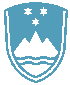 VSEM ZAINTERESIRANIM KUPCEMŠtevilka: 478-2/2024/2Datum:  31.1.2024Zadeva: Namera za prodajo osebnega vozila, Opel Corsa 1,4 16V, po metodi neposredne pogodbeInšpektorat RS za infrastrukturo na podlagi 78. člena Zakona o stvarnem premoženju države in samoupravnih lokalnih skupnosti (Uradni list RS, št. 11/18, 79/18 in 78/23-ZORR), v povezavi z 19. členom Uredbe o stvarnem premoženju države in samoupravnih lokalnih skupnosti (Uradni list RS, št.31/18) O B J A V L J A    N A M E R Oza prodajo osebnega vozila Opel Corsa 1,4 16V, letnik 2014, po metodi neposredne pogodbe. Podrobnejše informacije so navedene v povabilu k oddaji ponudbe, ki je priloga 1 te namere. Patricija Furlan Fon		Glavna inšpektoricaPriloga: Povabilo k oddaji ponudbeObrazec za oddajo ponudbeSlike vozilaPriloga 1POVABILO K ODDAJI PONUDBE ZA NAKUPosebnega vozila Opel Corsa 1,4 16V, letnik 2014po metodi neposredne pogodbeOsnovni podatkiPostopek prodaje se vodi skladno z 78. členom Zakona o stvarnem premoženju države in samoupravnih lokalnih skupnosti (Uradni list RS, št. 11/18, 79/18 in 78/23-ZORR) in 19. členom Uredbe o stvarnem premoženju države in samoupravnih lokalnih skupnosti (Uradni list RS, št. 31/18), kot postopek pogajanja z zainteresiranimi kupci za sklenitev neposredne pogodbe, zato organizator vabi zainteresirane kupce k oddaji ponudbe za nakup.Predmet prodajePredmet prodaje je:Osebno vozilo – Opel Corsa 1,4 16V, letnik 2014, ki je v evidenci osnovnih sredstev Inšpektorata RS za infrastrukturo vodeno pod številko 2434200018.Ponudbena cena Ponudba se odda na obrazcu, ki je v prilogi te objave.Ponudbena cena ne sme biti nižja od izhodiščne cene, pri čemer ponujena cena predstavlja končni znesek kupnine.  Vozilo bo prodano kupcu, ki bo ponudil najvišjo ceno.Prodajalec bo v primeru več oddanih ponudb za vozilo pred dokončno izbiro najugodnejšega ponudnika z vsemi ponudniki, ki bodo pravočasno posredovali ponudbo izvedel pogajanja o ceni (eno pogajanje).Začetna vrednost za pogajanja bo najvišja cena izmed ponujenih cen v predloženih ponudbah. Vozilo bo prodano ponudniku, ki bo ponudil najvišjo končno ceno za vozilo. Prodajalec bo po končanem postopku z izbranim kupcem sklenil neposredno prodajno pogodbo za vozilo in mu prodal vozilo po ponujeni najvišji končni ceni. Sklenitev pogodbePogodba bo sklenjena s tistim ponudnikom, ki bo ponudil najvišjo ponujeno ceno.Cene in drugi elementi ponudbe, ponujeni na pogajanjih, so zavezujoči. Vse  stroške v zvezi s sklenitvijo pogodbe in prenosom lastništva plača kupec.Premičnina bo prodana po načelu videno – kupljeno, zato morebitne reklamacije po sklenitvi prodajne pogodbe ne bodo upoštevane.Organizator si pridržuje pravico, da lahko do sklenitve pravnega posla, brez odškodninske odgovornosti, odstopi od pogajanj.Prodajalec bo po podpisu pogodbe izročil kupcu vozilo v neposredno last z dnem predložitve dokazila o plačilu celotne kupnine. Kupec je dolžan vozilo prevzeti na lokaciji Inšpektorat RS za infrastrukturo,  Vožarski pot 12, 1000 Ljubljana, najpozneje v petih dneh od plačila celotne kupnine. Vozilo bo izročeno oziroma prevzeto s primopredajnim zapisnikom. Prodajalec bo vse, ki bodo v roku oddali ponudbo o nakupu, na posredovane elektronske naslove obvestil o ceni, za katero je vozilo prodal.Način in rok plačila kupnineKupnina se plača v 8-ih dneh po sklenitvi pogodbe na račun in s sklicem, dogovorjenim s pogodbo.Plačilo kupnine v določenem roku je bistvena sestavina pravnega posla.Pogoji in način oddaje ponudbePri zbiranju ponudb lahko sodelujejo pravne in fizične osebe. Ponudniki pošljejo ponudbe po pošti s priporočeno pošiljko oziroma jih osebno prinesejo v zaprti pisemski ovojnici z navedbo »ponudba v zadevi 478-2/2024– NE ODPIRAJ« na naslov: Inšpektorat RS za infrastrukturo, Vožarski pot 12, 1000 Ljubljana.Kot popolna ponudba se šteje tista, ki vsebuje:izpolnjen in lastnoročno podpisan obrazec, ki je priloga 2 te objave.Če je prijava poslana po pošti, se šteje, da je pravočasna, če je oddana na pošto priporočeno, in sicer najkasneje zadnji dan roka za prijavo to je 20.2.2024 do 23:59 ure.Ponudbe, predložene po izteku roka bodo izločene iz postopka. Odpiranje ponudb ne bo javno.Ponudniki bodo o rezultatih zbiranja ponudb obveščeni na njihov elektronski naslov najkasneje 7 dni po zaključenem zbiranju ponudb.Dodatna pojasnila in ogledVozilo se nahaja na parkirišču Inšpektorata RS za infrastrukturo, Vožarski pot 12, 1000 Ljubljana.Za dodatna pojasnila  in ogled vozila je možen po predhodni najavi na tel. št.: 01 420 45 24  ali elektronski naslov: gp.irsi@gov.siLjubljana, dne: 31.1.2024Patricija Furlan FonGlavna inšpektoricaPriloga 2PONUDBA ZA NAKUP osebnega vozila Opel Corsa 1,4 16V, letnik 2014NA PODLAGI POVABILA ŠT.478-2/2024, z dne 31.1.2024Izjavljam, da sem skrbno pregledal(a) povabilo k oddaji ponudbe št. 478-2/2024, z dne 31.1.2024 in da v njem nisem našel(a) napake. Izjavljam, da sem seznanjen(a) s tem, da se bo pogodba sklenila na način videno-kupljeno. V skladu s tem dajem ponudbo kot sledi:  Za predmet:Osebno vozilo Opel Corsa 1,4 16V, letnik 2014, identifikacijska številka, W0L0SDL68D4271929.PONUDBENA CENA: ________________________ EURPonudba velja do _________________(najmanj 30 dni)Obvezno Kraj in datum:___________________					Ponudnik:									_____________________Podpis:									_____________________* ponudbena cena ne sme biti nižja od vrednosti, ki je navedena v povabilu k oddaji ponudbe kot izhodiščna cenaSlike  - Opel Corsa 1,4 16V, letnik 2014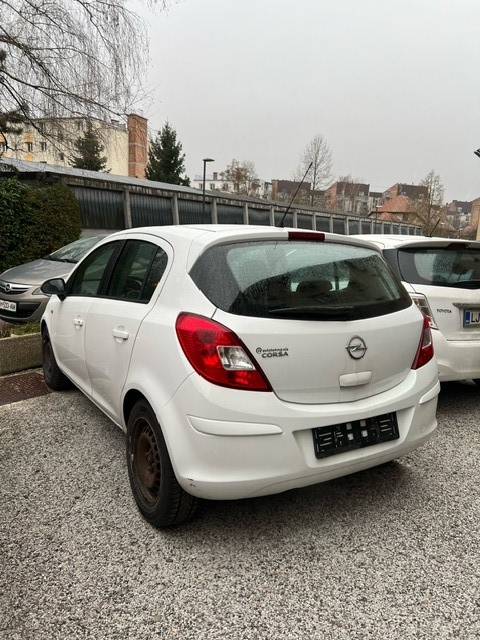 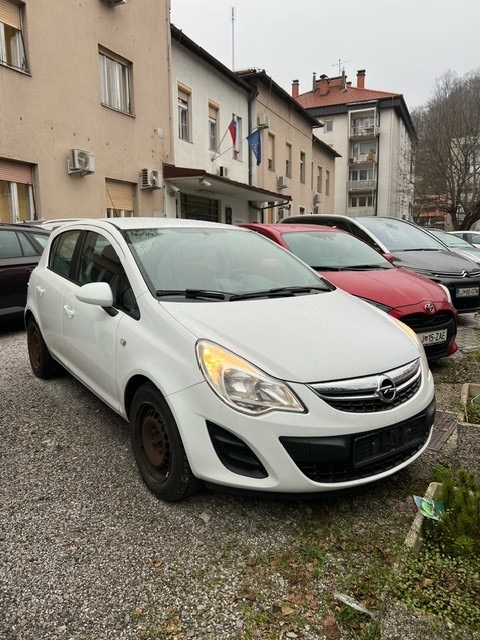 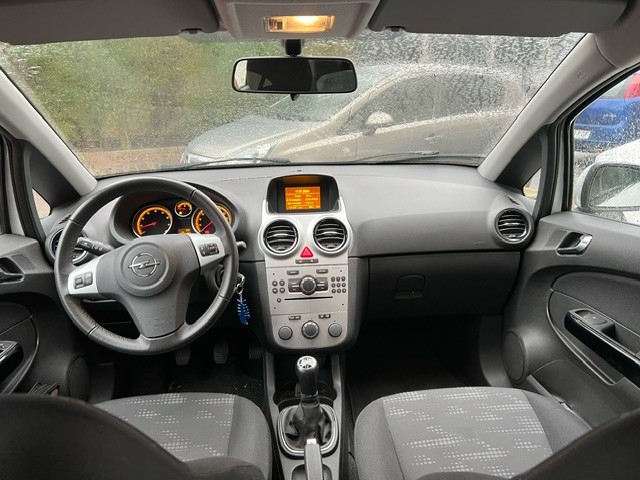 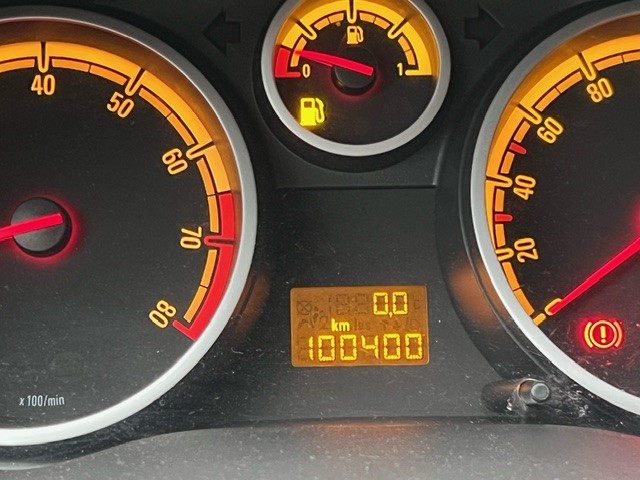 Organizator:Inšpektorat RS za infrastrukturo, Vožarski pot 12, 1000 LjubljanaUpravljalec premičnega premoženja:Inšpektorat RS za infrastrukturo, Vožarski pot 12, 1000 Ljubljanadatum prve registracije10.1.2014veljavnost registracije16.12.2023odjavljen iz prometa 12.12.2023letnik2014identifikacijska številkaW0L0SDL68D4271929delovna prostornina motorja1398moč motorja (kW)                   74vrsta gorivaBencinmenjalnikročni menjalnik (5 pr.)oblika nadgradnje:                   AF večnamensko vozilobarva:                                      SODštevilo prevoženih kilometrov: 100.400število sedežev                      5stanje vozilavozilo je redno servisirano in je v voznem stanjuIzhodiščna cena3.500,00 eurPonudnik:                 Naslov:Matična številka:Identifikacijska številka za DDV/davčna številka:Kontaktna oseba:Elektronski naslov kontaktne osebe:Telefon: